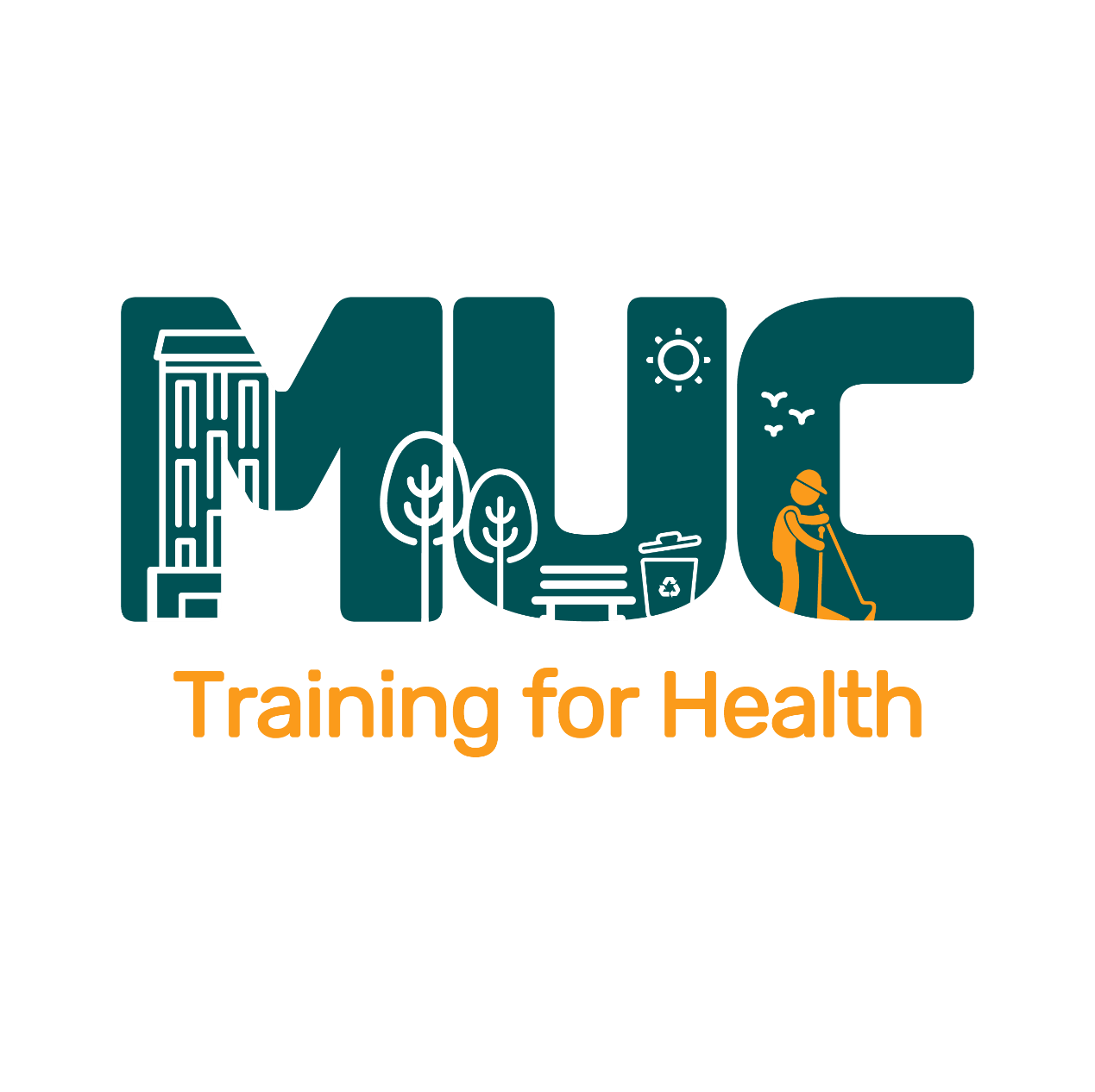 Municipal Urban Cleaners on health and safety for better quality of life and well beingAcronym: MUC-Training for HealthAgenda:  5th Translational Partners Meeting1st DayON LINE3rd of October 2023ANDRANO - ITALY* CETTuesday, October 03, 2023Tuesday, October 03, 202310:00 - 10:10*Welcoming Overview of the AgendaADDMA10:10 – 10:30Project managerial and administration tasksNext Progress report, internal report, financial overview, 6month evaluation, evaluation of IOs & results – peer review process, monitoring tools and indicatorsADDMA10:30 - 10:45Overview of project in terms of implementation according to Work PlanADDMA10:45 - 11:15IO 3 e-platformReport on training (Italy, Greece, Cyprus, Bulgaria)Platform Statistics Trainees Evaluation QuestionnaireCertificates  CSIAndrano-ADDMA-VARNA Institute11:15-11:35Organization of European Symposium (Follow up)  ADDMA, Prolepsis11:35 -12:05Organization of National Info Days (Follow up)Discussion ResultsEvaluation ReportVARNA, ANDRANO, CSI12:35 – 12:50IO4 Guidance for VET providers and Academic InstitutionsADDMA12:50 – 13:10Dissemination Activities Update Press releases, newsletters, posts, online activity, communication of the initial resultsCSI13:10 – 13:20Finalization of 2nd Day of Translational Meeting in continuation of Andrano’s first day T.M13:20-13:25END OF FIRST DAY 